Publicado en Sevilla el 10/05/2017 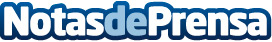 BeautyFever 2017, la cita imprescindible para los amantes de la belleza y las redes socialesEl mayor evento de belleza 2.0 de Europa, celebra en Sevilla su VI edición el próximo domingo 28 de mayo. La modelo internacional Desiré Cordero será galardonada con el premio BeautyFever 2017Datos de contacto:Alfonso GonzálezNota de prensa publicada en: https://www.notasdeprensa.es/beautyfever-2017-la-cita-imprescindible-para Categorias: Telecomunicaciones Moda Andalucia Entretenimiento Eventos E-Commerce Solidaridad y cooperación Belleza Premios http://www.notasdeprensa.es